ПРОЕКТ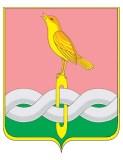 ПОСТАНОВЛЕНИЕА д м и н и с т р а ц и и  С о б и н с к о г о  р а й о н а В соответствии со статьей 179 Бюджетного кодекса Российской Федерации, постановлением администрации района от 18.09.2013 № 1349  «Об утверждении порядка разработки, реализации и оценки эффективности муниципальных программ Собинского района и методических  указаний  по разработке и реализации муниципальных программ Собинского района», в целях эффективного и рационального использования бюджетных средств, руководствуясь статьей 34.2 Устава района, администрация района         п о с т а н о в л я е т:1.Утвердить муниципальную  программу  «Развитие туристического потенциала  Собинского района», согласно приложению.2. Контроль за исполнением настоящего постановления возложить на заместителя главы администрации по социальным вопросам. 3.Настоящее постановление вступает в силу после официального опубликования в газете «Доверие» и подлежит размещению на официальном сайте Собинского района.Глава администрации 									А.В.РазовПриложениек проекту постановления администрации районаот __________________  № _____Муниципальная программа«Развитие туристического потенциала Собинского района».Паспортмуниципальной программы «Развитие туристического потенциала  Собинского района».1.  Общая  характеристика  сферы  реализации  муниципальнойпрограммы,  формулировки  основных  проблем  в  указанной  сфере  ипрогноз ее развития.Туризм - это одна из важнейших сфер деятельности современной экономики, нацеленная на удовлетворение потребности людей и повышение качества жизни населения. Современная индустрия туризма является одной из крупнейших, высокодоходных и наиболее динамичных отраслей мирового хозяйства. Туризм играет важную роль в решении социальных проблем, обеспечивая создание дополнительных рабочих мест, рост занятости экономически активного населения и повышение благосостояния нации. В настоящий момент туризм является одним из важных направлений оживления экономики, оказывая стимулирующее воздействие на развитие таких сфер экономической деятельности, как услуги коллективных средств размещения, транспорт, связь, торговля, производство сувенирной продукции, общественное питание, сельское хозяйство, строительство, а также выступает катализатором социально-экономического развития регионов Российской Федерации.Собинский район располагает всеми необходимыми условиями для развития туризма и своего туристского потенциала.Собинский  район расположен в центре Владимирской области. На западе он граничит с Петушинским и Кольчугинским районами, на севере с Юрьев-Польским, на востоке с Суздальским и Судогодским, на юге с Гусь-Хрустальным районом и Московской областью. С запада на восток по территории района протекает река Клязьма.Собинский район очень молод, по Указу Президиума Верховного Совета РСФСР от 12 января 1965 года  он из Ставровского был преобразован в Собинский.Сама же Собинская земля очень древняя, первые стоянки людей датируются VII  тыс. до н.э., это Лисьи  борки,  Борок,  Жереховское, Прусова гора, Чижова гора.На территории района находится 190 памятников  истории и культуры, в том числе 41 памятник археологии, 139 градостроительства и архитектуры, 8 истории и 2 памятника искусства.Самые ранние памятники церковного зодчества относятся к XVII  веку и несут характерные  черты архитектуры  эпохи барокко. Таковы  Михаило-Архангельская церковь (.) в с. Бабаево и церковь Казанской иконы Божией Матери (1693) в бывшем с.Ундол- вотчине стольника Головина П.В. (ныне в черте г.Лакинска). Крупным церковным комплексом является Николо-Волосов монастырь, основанный в XVII веке.Имеющий многовековую историю, Собинский район знаменит людьми,  прославившими не только Владимирскую область, но и Государство Российское: Александр Васильевич Суворов, Николай Егорович Жуковский, Михаил Михайлович Сперанский,  Владимир Алексеевич Солоухин. Славный полководец.  В 1776 году вотчинное село Ундол (сейчас г. Лакинск) купил и стал владельцем в 300 душ  всемирно известный русский полководец Александр Васильевич  Суворов (1730-.г.).Знаменитый полководец много делал для украшения села, при нем в имении поддерживался образцовый порядок, Суворов старательно ухаживал за садом, разбитым на берегу реки Ундолки, сам разметил линии березовых и липовых аллей.До наших дней на месте бывшей усадьбы Суворовых в Ундоле сохранилась лишь церковь. На территории церкви создан музей у входа в Дом Суворова сторожевой пост, в нем солдат, рядом расположена  настоящая пушка-новодел, созданную по артиллерийским чертежам времён Суворова, шлагбаум. В музее представлено много материалов отражающих жизнь Суворова, его походы и победы.  При храме проходят занятия учащихся воскресных школ, приезжают гости из разных уголков России. В церковно-приходском доме представлен крестьянский быт 18-го века, комната русского полководца, рассказано о небесном покровителе Александра Васильевича.Также память о русском полководце —представлена в  галерее В.А. Суворова.Отец русской авиации.Гордостью района является мемориальный Дом-музей усадьба Н.Е.Жуковского. Он представляет собой редкий тип исторического памятника не только Владимирской, но и центральных областей России в целом. Орехово – это место проживания семьи основателя аэродинамики как науки и пионера российского и мирового воздухоплавания Николая Егоровича Жуковского, а так же замечательная дворянская усадьба с более чем трехсотлетней историей. Сохранились имена череды ореховских вотчинников, практически не нарушен временем ландшафт и усадебный ансамбль, очаровательная красота природы выделяет Орехово среди немногих русских усадеб 18-19 веков, которые ещё сохранились до нашего времени.В настоящее время экспозиция музея  расположена в десяти залах, в  семи  воссоздан мемориальный комплекс (прихожая, праздная гостиная, комната матушки Анны Николаевны, кабинет Николая Егоровича, охотничья, комнаты сестры Марии Егоровны, няни Арины Михайловны), в трех  – «научное наследие ученого», в мезонине воссоздан интерьер барской гостиной. Основной частью экспозиции является мемориально-бытовой комплекс, воссоздающий обстановку,  в которой жил и работал великий ученый. Главной задачей экспозиционной работы в мемориальном доме Орехова  является  документально точное восстановление интерьера. Экспозиционное решение, отвечая историко-культурному характеру памятника, базируется на подлинности сохранившихся интерьеров. Современная экспозиция тактично вписалась в интерьеры  старинного здания, которое стало ее историческим фоном и весьма ценным объектом показа.     К дому примыкает усадьба (8га)  -   это парк, сад, цветники, трехкаскадные пруды. Парк  прекрасно сохранил прежнюю планировку, прослеживаются все его аллеи, в тени которых просматриваются восстановленные «старинные» беседки. Ценность паркового ансамбля в Орехове заключается  не только в его красоте, в оздоровительной силе, в том, что он является образцом  русского садово-паркового искусства, но и в том, что создание и существование его связано с жизнью великого русского ученого Н.Е.Жуковского. Великий реформатор. И, конечно же, нельзя не упомянуть о том, что уроженцем деревни Черкутино является Михаил Михайлович Сперанский - крупнейший государственный деятель начала XIX века, реформатор, автор проекта первой российской конституции, которого виднейший русский историк Василий Ключевский назвал не иначе как "Русским Вольтером". Михаил Михайлович родился в семье скромного черкутинского священника, но никогда «попович», как называли его завистники, не смущался своего простого происхождения, любил свою малую родину, с удовольствием навещал село и черкутинскую родню.  И закономерно, что на родине Михаила Сперанского -  в селе Черкутино открыт музей в его честь.Здание музея,  построено в 1805 году,  принадлежавшее некогда приходу села Черкутино, находится в самом центре села, рядом с автотрассой Владимир – Александров. Современный музейно-выставочный зал имени Михаила Михайловича Сперанского,  демонстрирует  гостям, как старинные предметы,  так и  новинки компьютерного оборудования,  которое позволяет полнее узнать о жизни и деятельности М.Сперанского, которое дополняет нашу необычную экспозицию, делает её более интересной и доступной.  В музее проводятся различные программы для гостей,  проводятся  театрализованные праздники тематические вечера. Тут вы научитесь не только писать самым настоящим гусиным пером, но и  узнаете,  как правильно его подготовить для письма. Вам будет предоставлена возможность отдохнуть на старинном сундуке.  Тут вы узнаете о старинных преданиях  судьба  государственных особ, в которых, тесно переплетена с нашим древним селом. Здесь, почти наяву, вы совершите прогулку по старинной улице Черкутино. Певец Владимирских просёлков.Как известно, Собинская земля – родина прославленного писателя Владимира Алексеевича Солоухина. Имя В.А. Солоухина стало неким брендом нашей земли и тем ответственнее наша задача по сохранению его имени.Сегодня на территории Собинского района действует музейно-выставочный центр имени В.А.Солоухина с.Алепино, который был введен в эксплуатацию в 2021 году. Из районного бюджета на  строительство музея было направлено-18,3 тыс.рублей.  Музей представляет собой  полное воссоздание дома с интерьерами комнат и вещами, принадлежавшими семье Владимира Алексеевича, переданными в дар его дочерью Еленой. Работа музея предполагает не только экскурсионные программы, но и интерактивные площадки, литературные вечера и многое другое. Богат Собинский район талантливыми самобытными мастерами, многие из которых являются носителями старинных и создателями новых приемов, технологий и направлений в декоративно-прикладном творчестве.Преемственность поколений по прежнему остаётся приоритетом развития ремёсел в наших сёлах, то что умели наши предки умеют и наши потомки.Ежегодно умельцы из сельских поселений Собинского района участвуют в различных выставках как областного, так и районного уровнях передавая умение наших предков, представляют на выставках свои  изделия:  игрушки и одежду, валяные из войлока;расписные  по дереву подносы и магниты,владимирскую вышивку; изделия и куклы, вязаные  крючком и спицами.Одной из особенностей Собинского района  является продвижение событийного туризма, который представлен преимущественно в форме фестивалей и ярмарок.В течение года на территории района  проводится более 40 событийных мероприятий.Основными событийными  мероприятиями  Собинского района являются:1.«Музыкальная гостиная» - день рождения великого учёного и патриарха авиационной науки Н.Е. Жуковского.Каждый год 17 января, в день рождения великого ученого и авиаконструктора на «малой родине» в сельце Орехове устраиваются музыкальные гостиные. Торжественный вечер, посвященный дню рождения Николая Егоровича, становится  чудесным праздником классической музыки, праздная гостиная Жуковских превращается в концертный зал, в котором не остается свободных мест. В этот день  открывается старинный рояль, которому более 150 лет, а на пюпитр устанавливают ноты семьи Жуковских. В семье ученого любили классику, романсы, много музицировали.2. Традиционный открытый  фестиваль народного творчества «Золотой соловей».Ежегодно в конце мая село Заречное Собинского района принимает гостей со всей Владимирской областина традиционном открытом музыкальном фестивале народного творчества «Золотой соловей».Конкурс проходит в лучших традициях национального гостеприимства: радушное село со всей широтой души встречает конкурсантов. Фестиваль народной песни стал видным событием в деле сохранения традиций русского народа на его родной земле.3. «Певец Владимирских просёлков» - день рождения великого русского писателя В.А. Солоухина.Ежегодно 14 июня в селе Алепино вспоминают Владимира Солоухина, которого по праву называют последнимпевцом русской деревни.Собираться на родине писателя, в Собинском районе, вдень его рождения стало уже традицией. Как правило, день начинается с панихиды непосредственно на могиле знаменитого земляка. А потом— литераторы и музыканты из Москвы, Владимира и других районов области — читают солоухинские стихи, делятся воспоминаниями о нем, исполняют песни. Во время мероприятия работает выставка-продажа народных умельцев Собинского района.4.Фестиваль  хлебосольства в селе Черкутино «Михайлов день».В этот день в Черкутино проводиться фестиваль хлебосольства и братства где всем участникам предоставляется возможность окунуться в атмосферу старой Руси. Жители села, угощая друг друга и гостей фестиваля, собирают огромный стол с яствами, здесь же проводиться конкурс на самое искусно приготовленное блюдо. Члены жюри – гости застолья, отдающие свои голоса за то или иное яство.  Тут же проводятся мастер-классы по народным ремеслам: гончарное, ткачество,  вязание,  прядение, вышивка, кузнечное и мн. др.  Для детей и взрослых проводятся народные игры,  хороводы  и забавы. На концертной площадке с песнями и танцами выступают артисты. Всем желающим предоставлена возможность отключиться от городской суеты - отдохнуть у Черкутинских прудов, полюбоваться замечательной природой, присесть под сень старинного дуба, под которым, более двухсот лет назад, любил отдыхать маленький Миша, будущий Михаил Сперанский. В культурной программе фестиваля  -  посещение музейно-выставочного зала имени Михаила Михайловича Сперанского. Его современное оформление и интерьер  никого не оставят равнодушными. А экскурсия по экспозиции, рассказ о жизни и деятельности гениального подвижника времен императоров Александра I и Николая I неизменно вызывающие чувство гордости за Отчизну,  запомнятся всем. Каждому желающему предоставляется возможность написать письмо своим родным на фирменной бумаге настоящим гусиным пером и чернилами, сваренными по старинным рецептам.     Одной из  основных  задач муниципальной программы является сохранение и создание туристических маршрутов.В настоящее время  существует экскурсионный маршрут по местам, связанным с художниками родного края  «Собинка – Арбузово – Колокольница –  Кадыево»,разработанный  в 2018 году педагогами и учащимися литературно-краеведческого объединения «Поиск» Дома детского творчества  г. Собинки. Маршрут направлен на открытие новых достопримечательных мест родного края, знакомство с которыми должно способствовать  пробуждению любви  к малой родине, интереса к истории и природе родного края, творчеству земляков. В этом и актуальность маршрута, успешно решающего проблему: роль искусства в формировании и воспитании гражданственности и патриотизма, активной жизненной позиции личности. Цель маршрута: пропагандировать через экскурсионный маршрут среди широких кругов населения Собинского района творчество художников родного края, воспевающих красоту сельской местности  и ее уникальность. В 2021году разработан новый туристический маршрут «По Суворовским местам», а также на период реализации муниципальной программы запланировано открытие новых туристических маршрутов: детского маршрута «По страницам сказок» и религиозного маршрута.В маршрут «По  Суворовским местам» входит несколько туристических объектов, разной направленности. Проект подразумевает создание портала и мобильного приложения для развития туруслуг в Собинском и Суздальском районах Владимирской области. На сайте будут представлены не только объекты посещения, показа и размещения, но и разработаны новые оригинальные маршруты для различных групп посетителей (индивидуальные туристы, программы для семей, детской аудитории, людей зрелого возраста и пр), событийные мероприятия, посвященные жизни и быту во времена А.В.Суворова.
Группами целевой аудитории проекта являются, с одной стороны, организации, предоставляющие туристские и социально-культурные услуги (музеи, культурные центры, некоммерческие организации, предприниматели, ремесленники, фермеры, владельцы гостевых домов и пр), государственные организации в социально-культурной сфере. С другой стороны, туристы (индивидуальные посетители) являются второй группой целевой аудитории. Для них это возможность узнать достоверную и актуальную информацию про интересные места посещения до поездки, спланировать путешествие, забронировать и оплатить поездку и дополнительные услуги, познакомиться с отзывами посетителей.По сравнению с другими информационными и сервисными порталами в сфере туризма данный ресурс нацелен на новую категорию участников (музеи, локальные предприниматели, самозанятые (ремесленники, экскурсоводы, организаторы мероприятий), которые могут быть вовлечены в создание новых интересных турпродуктов, но в настоящий момент не представлены или недостаточно хорошо представлены на существующих информационных ресурсах в силу того, что испытывают сложности с подготовкой и размещением информационных материалов, созданием цифровых продуктов (экскурсий или промоматериалов), нехватку компетенций и ресурсов на продвижение и пр.
В рамках создания сайта (портала) будут подготовлены материалы и цифровые продукты (видеоролики, видеоматериалы, тексты, изображения, навигация на картах и пр), чтобы показать максимальное разнообразие услуг и объектов посещения для туристов в Собинском и Суздальском районах Владимирской области.Разработанное мобильное приложение будет интегрировать все этапы, необходимые для туриста: поиск, анализ, сравнение туристических достопримечательностей, выбор готового или составление индивидуального маршрутов, подбор мест, где остановиться, а также транспортных путей, бронирование всех услуг - все в едином обобщенном приложении, включающем интеграции с существующими внешними системами, транспортными и платежными провайдерами.Целью проекта являются: создание нового  канала продвижения туристического потенциала территорий -Собинского и Суздальского районов Владимирской области и конкретных производителей услуг в удобной и актуальной онлайн форме, развитие патриотического воспитания молодежи.Проведение постоянной аналитической работы по туристическим маршрутам по Собинскому району  должна постоянно проводиться с целью выявления наиболее привлекательных объектов и тех, которые интересны туристам. Переформировывать маршруты при необходимости, добавлять что-то и развивать инфраструктуру по маршрутам. Необходимо налаживать и поддерживать связи с туристическими фирмами Собинского района и Владимирской области, для продвижения объектов туризма. Основная цель - предлагать готовые сформированные маршруты туристическим фирмам и прямым туристам. Основная идея заключается в том, чтобы маршруты были комбинированными. Сохранность, реставрация и забота о памятниках и культурных объектов, представляющих культурную и историческую ценность как для жителей Собинского района, так и для гостей. Это позволит повысить доступность качественных культурных услуг, имеющих высокий потребительский спрос, направленных на развитие духовности, нравственности, приобщение к культуре и истории края, а также приведет к увеличению потока туристов и к развитию сопутствующих туристских услуг и инфраструктуры.Создание туристической инфраструктуры в Собинском  районе будет способствовать:усилению самобытного и привлекательного облика района;улучшению социального климата;организации досуга всех категорий населения;привлечению инвестиций в район для развития туристической инфраструктуры; возрождению и сохранению культурно-исторических достопримечательностей, памятников природы, сельских традиций, народных ремесел и т.п.Проведя и оценив реальные возможности муниципального образования можно выделить наиболее приоритетные направления развития туристической отрасли района на 2021-2026 годы:-строительство музея А.В.Суворова г.Лакинск;-строительство гостевого дома в музейно-выставочном центре имени В.А.Солоухина с.Алепино;-реставрационные работы по сохранению объекта культурного наследия  и строительство санитарной зоны (туалет, парковка)МБУК «Мемориальный Дом-музей усадьба Н.Е.Жуковского»д.Орехово;-строительство усадьбы Салтыковых в с.Черкутино;-реставрация усадьбы князей Всеволжских в с.Жерехово.Основные проблемы развития сферы туризма Собинского района. В сфере туризма, стратегическими ориентирами выступает-повышение престижа турпродукта Собинского района и сопряженных туристических услуг и увеличение информационного потока об услугах потенциальным туристам, создание дополнительных мотиваций для целевого посещения района туристами, вовлечение малого и среднего предпринимательства в развитие видов экономической деятельности, сопряженных с туристическим комплексом, развитие гастрономического, пешеходного, спортивного, экологического, религиозного, паломнического и иных, экономически привлекательных и культурно укорененных видов туризма. Усложнение задач, встающих перед туристской индустрией района, и повышение конкуренции со стороны соседних районов, общие тенденции изменения потребительского спроса на туристические услуги вызывают необходимость применения различных мер муниципального стимулирования и поддержки развития туристской индустрии Собинского района. При эффективном внедрении современных механизмов поддержки отрасли можно говорить о выходе района на новый этап в развитии туристской индустрии. Среди проблем развития туризма района отмечены:- конкуренция со стороны соседних районов, обладающих туристским потенциалом;-невысокое качество обслуживания в коллективных средствах размещения;- отсутствие значительных инвестиций в объекты туристского комплекса;- недостаточное создание рекламы туристской привлекательности района(издание полиграфической продукции, организации туров, размещение информации на Интернет-сайтах  и СМИ);-отсутствие рекламной и сувенирной продукции.Решение этих и других проблем предполагается осуществить в рамках настоящей Программы. Программа подготовлена на основе накопленных знаний и практического опыта развития туристической сферы района. Программа ориентирована на все социальные слои и возрастные группы граждан и гостей района. Основными механизмами достижения цели и реализации задач Программы, в совокупности с бюджетным финансированием, является государственно-частное и муниципально - частное партнерство, как основные подходы и способы решения практических задач развития туризма в Собинском районе. Реализация Программы позволит скоординировать работу всех субъектов туристской инфраструктуры района, мобилизовать необходимые ресурсы, сконцентрировать усилия органов местного самоуправления, учреждений, организаций, представителей малого и среднего бизнеса, общественных и волонтерских организаций, а также достигнуть прогнозируемых значений показателей настоящей муниципальной программы, указанных в приложении № 1.2. Приоритеты государственной политики в сфере реализации муниципальной программы, цели, задачи и показатели (индикаторы) их достижения; основные конечные результаты муниципальной программы, сроки и этапы реализации муниципальной программы.Программа базируется на системе целей, задач и показателей деятельности администрации Собинского района в сфере туризма.Стратегическими направлениями развития туристско-рекреационного комплекса являются: 1) повышение престижа турпродукта Собинского района и сопряженных туристических услуг и увеличение информационного потока об услугах потенциальным туристам, создание дополнительных мотиваций для целевого посещения района туристами; 2) вовлечение малого и среднего предпринимательства в развитие видов экономической деятельности, сопряженных с туристическим комплексом (в т.ч. развитие ремесел и народных художественных промыслов);3) развитие местного туризма посредством организации тематических и событийных фестивалей и мероприятий, костюмированных ярмарок). Создание благоприятных условий для эффективного развития туристического потенциала обеспечит достижение глобальной цели развития Собинского района - повышение качества жизни населения на основе использования преимуществ района, реализации его промышленного, аграрного и рекреационного потенциала. Приоритетами государственной политики в сфере туризма в настоящее время являются: - обеспечение инновационного развития туризма, вывод отрасли на лидирующие позиции в области применения современных технологий; - создание необходимых условий для активизации инвестиционной деятельности в сфере туризма; - повышение роли государственно-частного и муниципально-частного партнерства в развитии отрасли туризма; - повышение эффективности мер безопасности туризма, защиты прав и законных интересов туристов, своевременное обеспечение туристов необходимой информацией; - формирование единого туристического пространства на территории района, вовлечение в процесс содействия развитию туризма всех уровней муниципального управления; - поддержка предпринимательских инициатив в сфере туризма; - совершенствование и перспективное развитие условий для обеспечения отрасли туризма квалифицированными и профессиональными кадрами; - формирование представления о Собинском районе как районе, благоприятном для туризма; - формирование бренда (ов); - максимальное вовлечение населения в популяризацию и использование историко-культурного наследия, в просветительскую деятельность, направленную на основные объекты туризма; - повышение доступности туристско-экскурсионных услуг для детей и молодежи, лиц с ограниченными возможностями здоровья. В основу Программы положены следующие основные принципы развития туризма: - понимание развития рекреации и туризма как эффективного инструмента формирования национального самосознания населения и, в первую очередь, подрастающего поколения; - приоритетное удовлетворение потребностей местных жителей; - устойчивое развитие рекреации и туризма; - развитие территории по принципу уникальной историко-природной территории России и мира; - развитие района как полифункционального туристского кластера; - рассмотрение Собинского района как звена общероссийской туристской рекреационной системы и важного центра туристской системы центрального региона страны; - рассмотрение Программы развития туризма, как составной части Стратегии социально-экономического развития Собинского района до 2026 года. Цели, задачи и показатели достижения целей и задач Программы. Цель программы: создание благоприятных условий для развития туризма в Собинском  районе планируется достигать программно-целевым методом, путем решения следующих задач: - создание условий для развития туристической привлекательности Собинского района;- разработка и реализация рекламно-информационного обеспечения туристской сферы;- развитие межмуниципального и межрегионального сотрудничества в области туризма;- развитие культурно-исторического туризма;- развитие событийного туризма;- улучшение качества обслуживания туристов на основе конкуренции;- поддержка развития предпринимательства в сфере туризма;- поддержка и создание условий для развития народных промыслов и ремесел, профессионального и самодеятельного народного творчества;- сохранение и использование исторического, культурного и природного наследия района;- развитие событийного, культурно-познавательного, экологического, спортивного, сельского туризма;- использование воспитательных, оздоровительных и культурных возможностей туризма в работе с детьми, молодежью и другими возрастными категориями населения;- обеспечение доступа жителей и гостей района к культурным ценностям, участию в культурной жизни района;- участие в туристических выставках, семинарах и форумах и продвижение туристского потенциала;- приобщение жителей, туристов и экскурсантов к культурному и историческому наследию Собинского района.Осуществляя комплексную реализацию функциональных задач для достижения значимых результатов, Программа является наиболее целесообразной формой достижения поставленной цели создания благоприятных условий для развития туризма в Собинском  районе, удовлетворяющей потребности российских и иностранных граждан в качественных туристских услугах. С учетом вышеизложенного можно сделать вывод об актуальной и обоснованной необходимости муниципальной поддержки дальнейшего развития туризма, с внедрением механизмов государственно-частного и муниципально-частного партнерства, межведомственной координации деятельности органов исполнительной власти всех уровней, туристского бизнеса и других заинтересованных сторон. Основные показатели(индикаторы) реализации Программы:- количество информационных вывесок, указателей на русском и  иностранных языках согласно туристкой символике в местах туристского показа и на объектах транспортной инфраструктуры;- количество объектов, оказывающих туристические услуги;- количество туристов, посетивших культурно – исторические объекты; - количество проведенных выставочно - ярморочных мероприятий;- количество рекламно-информационных изданий;- количество коллективных  средств  размещения.Сведения о показателях (индикаторах) муниципальной программы и их значениях представлены в Приложении № 1 к Программе.Сроки и этапы реализации программы:Срок реализации муниципальной программы составляет -  2021 - 2026 годы.3. Обобщенная характеристика основных мероприятий муниципальной программы.Основные мероприятия  и направления муниципальной программы представляют в совокупности комплекс взаимосвязанных мер, направленных на достижение цели и решение задач в сфере развития туристического потенциала района.Основным мероприятием муниципальной программы является: - создание благоприятных условий и информирование населения для развития туристических направлений Собинского района.Включает в себя следующие направления:-развитие туристической инфраструктуры, укрепление материально-технической базы объектов туризма;- развитие рекламно-информационной деятельности в сфере туризма;- организация создания и развития инфраструктуры сельского туризма в районе;-организация событийного туризма.Перечень основных мероприятий  и направлений программы, ожидаемый результат от их реализации представлены в Приложении № 2 к Программе.4. Обоснования объема финансовых ресурсов, необходимых для реализации муниципальной программыФинансовое обеспечение реализации муниципальной программы  осуществляется за счет средств областного и районного бюджетов.Объем и структура бюджетного финансового обеспечения Программы подлежат ежегодному уточнению в соответствии с реальными возможностями областного и местного бюджетов и с учетом фактического выполнения программных мероприятий. Объемы финансового обеспечения программы за счет бюджетных средств утверждаются решением Совета народных депутатов Собинского района в рамках решения о бюджете на соответствующий финансовый год и плановый период и подлежат ежегодному уточнению, а также могут быть скорректированы по основаниям, установленным статьями 217 и 232 Бюджетного кодекса Российской Федерации.5. Ресурсное обеспечение  муниципальной программы. Информация о ресурсном обеспечении реализации муниципальной программы представлена в приложении № 3.6. План реализации муниципальной программы План реализации программы представлен в приложении № 4 к муниципальной программе.7. Порядок и методика оценки эффективности муниципальной программыОценка эффективности реализации муниципальной программы проводится ответственными исполнителями в соответствии с Порядком, утвержденным постановлением администрации района  от 18.09.2013 № 1349 «Об утверждении порядка разработки и оценки эффективности муниципальных программ Собинского района и методических указаний по разработке и реализации муниципальных программ Собинского района» на основе:оценки степени достижения целей и решения задач муниципальной программы в целом путем сопоставления фактически достигнутых значений индикаторов муниципальной программы и их плановых значений, приведенных в таблице 1, по формуле:Сд = Зф / Зп • 100%,где:Сд - степень достижения целей (решения задач);Зф - фактическое значение индикатора (показателя) муниципальной программы;Зп - плановое значение индикатора (показателя) муниципальной программы.   Итоговое значение показателя степени достижения целей и решения задач муниципальной программы  определяется  в %;оценки степени соответствия запланированному уровню затрат и эффективности использования средств районного, областного бюджета и иных источников ресурсного обеспечения муниципальной программы путем сопоставления фактических и плановых объемов финансирования муниципальной программы из всех источников ресурсного обеспечения в целом ( районный бюджет, бюджет субъекта Российской Федерации), по формуле:Уф = Фф / Фп * 100%,где:Уф - уровень финансирования реализации основных мероприятий муниципальной программы; Фф - фактический объем финансовых ресурсов, направленный на реализацию мероприятий муниципальной программы; Фп - плановый объем финансовых ресурсов на реализацию муниципальной программы  на соответствующий отчетный период.Значение показателя эффективности программы (Пэ) определяется по формуле:Пэ = (Сд+ Уф):2Реализация муниципальной программы характеризуется:-высоким уровнем эффективности;-удовлетворительным уровнем эффективности;-неудовлетворительным уровнем эффективности.Для целей отнесения муниципальной программы на соответствие уровню эффективности  используются следующие  значения:- 90% и выше- высокий  уровень эффективности;-  от 60_до 89%- удовлетворительный  уровень эффективности;- ниже 59%  - неудовлетворительный уровень эффективности.Оценка эффективности реализации муниципальной программы в целом и по годам проводится ответственным исполнителем ежегодно до 1 марта года, следующего за отчетным.7. Анализ рисков реализации муниципальной программы и описание мер управления рисками реализации программы.Для достижения целей и решения задач муниципальной программы осуществляются меры, направленные на развитие и совершенствование системы патриотического воспитания граждан. Реализации данных мер могут помешать риски, сложившиеся под воздействием внутренней и внешней среды. Внешние риски реализации муниципальной программы (неуправляемые): 1) изменение федерального и регионального законодательства; 2) природные и техногенные катастрофы. Внутренние риски муниципальной программы: 1) отсутствие координации и слаженности действий между ответственными исполнителями и участниками мероприятий муниципальной программы; 2) отсутствие финансирования мероприятий муниципальной программы; 3) увеличение сроков выполнения отдельных мероприятий муниципальной программы; 4) дефицит высококвалифицированных кадров. Возможные механизмы минимизации рисков: 1) консультирование ответственных исполнителей, в том числе с привлечением внешних консультантов; 2) коллегиальные обсуждения и принятие решений; 3) детальное планирование работы исполнителей;4) рассмотрение вопроса о возможном финансировании программных мероприятий.Принятие мер по управлению рисками осуществляется в процессе мониторинга реализации Программы и оценки эффективности ее реализации.Приложение № 1Сведения о показателях (индикаторах) муниципальной программы и их значенияхПриложение №2Приложение № 3Ресурсное обеспечение реализации муниципальной программы                                                                                                    Приложение № 4План реализации муниципальной программы«Развитие туристического потенциала Собинского района»Об утверждении муниципальной программы  «Развитие туристического потенциала Собинского района»Наименование программыМуниципальная программа "Развитие туристического потенциала Собинского района" (далее - программа)Основание для разработки программы (наименование, номер и дата нормативного акта)Федеральный закон от 24.11.1996  № 132-ФЗ "Об основах туристической деятельности в Российской Федерации";Постановление администрации Владимирской области от  29 января 2021  №  40 «Об утверждении государственной программы Владимирской области «Развитие туризма во Владимирской области»;Постановление администрации Собинскогорайона от 18.09.2013 № 1349  «Об утверждении порядка разработки, реализации и оценки эффективности муниципальных программ Собинского района и методических  указаний  по разработке и реализации муниципальных программ Собинского района».Исполнитель программыМКУ «Управление экономики, сельского хозяйства и природопользования»Соисполнители  и участники программы-отдел образования администрации Собинского района (по согласованию);-турагенства, оказывающие туристические услуги(по согласованию);- МБУК «Мемориальный Дом-музей усадьба Н.Е.Жуковского»;- Музейно-выставочный зал имени М.М.Сперанского с.Черкутино;- МБУК «Музейно-выставочный центр имени В.А.Солоухина»;- Свято-Казанский храм города Лакинск;- МКУ «Управление по культуре, физической культуре и спорту, туризму и молодежной политике»;-МБУК Собинского района «Черкутинский сельский Дом культуры».Перечень подпрограммНет деления на подпрограммы.Цель программыСоздание благоприятных условий для развития туризма в Собинском  районе.Задачи программы- создание условий для развития туристической привлекательности Собинского района;- разработка и реализация рекламно-информационного обеспечения туристской сферы;- развитие межмуниципального и межрегионального сотрудничества в области туризма;- развитие культурно-исторического туризма;- развитие событийного туризма;- улучшение качества обслуживания туристов на основе конкуренции;- сохранение и создание туристических маршрутов;- поддержка развития предпринимательства в сфере туризма;- поддержка и создание условий для развития народных промыслов и ремесел, профессионального и самодеятельного народного творчества;- сохранение и использование исторического, культурного и природного наследия района;- развитие событийного, культурно-познавательного, экологического, спортивного, сельского туризма;- использование воспитательных, оздоровительных и культурных возможностей туризма в работе с детьми, молодежью и другими возрастными категориями населения;- обеспечение доступа жителей и гостей района к культурным ценностям, участию в культурной жизни района;- участие в туристических выставках, семинарах и форумах и продвижение туристского потенциала;- приобщение жителей, туристов и экскурсантов к культурному и историческому наследию Собинского района.Целевыеиндикаторы и показатели- количество информационных вывесок, указателей на русском и  иностранных языках согласно туристкой символике в местах туристского показа и на объектах транспортной инфраструктуры;- количество объектов, оказывающих туристические услуги;- количество туристов, посетивших культурно – исторические объекты; - количество проведенных выставочно-ярморочных мероприятий;- количество рекламно-информационных изданий;- количество коллективных  средств  размещения.Сроки и этапы реализации программы2021 - 2026 годы Объемы и источники финансирования программыФинансирование программы осуществляется из областного и местного  бюджетов. Общий объем средств, предусмотренных на реализацию программы – 5589,06000 тыс. руб., в том числе: - за счет средств областного бюджета: 2021 год- 4849,06000 тыс. руб.; 2022 год-  0,00000 тыс. руб.;2023 год- 0,00000 тыс.руб.;2024 год- 0,00000 тыс.руб;2025 год - 0,00000 тыс.руб;2026 год- 0,00000 тыс.руб.- за счет средств местного бюджета: 2021 год-  280,00000 тыс. руб.; 2022 год-  180,00000 тыс. руб.;2023 год- 280,00000 тыс.руб.;2024 год- 0,00000 тыс.руб;2025 год - 0,00000 тыс.руб;2026 год- 0,00000 тыс.руб.Ожидаемые конечные результаты реализации программыОжидаемым конечным результатом реализации программы является создание конкурентоспособной туристической среды Собинского района через развитие современной инфраструктуры туризма, повышение качества туристских услуг и продвижение турпродукта Собинского районаКонтроль за исполнением программыЗаместитель главы администрации района по социальным вопросам, директор МКУ «Управление экономики, сельского хозяйства и природопользования»№п/пНаименование показателя(индикатора)Ед. изм.Значение показателейЗначение показателейЗначение показателейЗначение показателейЗначение показателейЗначение показателей№п/пНаименование показателя(индикатора)Ед. изм.20212022202320242025202612345678Муниципальная программа "Развитие туристического потенциала Собинского района"Муниципальная программа "Развитие туристического потенциала Собинского района"Муниципальная программа "Развитие туристического потенциала Собинского района"Муниципальная программа "Развитие туристического потенциала Собинского района"Муниципальная программа "Развитие туристического потенциала Собинского района"Муниципальная программа "Развитие туристического потенциала Собинского района"Муниципальная программа "Развитие туристического потенциала Собинского района"Муниципальная программа "Развитие туристического потенциала Собинского района"Муниципальная программа "Развитие туристического потенциала Собинского района"1.Количество информационных вывесок, указателей на русском и  иностранных языках согласно туристкой символике в местах туристского показа и на объектах транспортной инфраструктурыЕд.2025303540452Количество культурно – исторических объектов, оказывающих туристические услугиЕд.58101417203Количество туристов, посетивших культурно – исторические объекты человек1300014000145001500015500160004Количество проведенных выставочно- ярморочных мероприятийЕд.4045505560655Количество рекламно-информационных изданийЕд.1000120014001600180020006Количество коллективных  средств  размещенияЕд.91011121212Муниципальная программа "Развитие туристического потенциала Собинского района"Муниципальная программа "Развитие туристического потенциала Собинского района"Муниципальная программа "Развитие туристического потенциала Собинского района"Муниципальная программа "Развитие туристического потенциала Собинского района"Муниципальная программа "Развитие туристического потенциала Собинского района"Муниципальная программа "Развитие туристического потенциала Собинского района"№ п/пНаименование мероприятия и направленияОтветственный исполнительСрок реализацииОжидаемый результатСвязь мероприятия с показателями(индикаторами) программы1Основное мероприятие 1« Создание благоприятных условий и информирование населения для развития туристических направлений Собинского района»МКУ «Управление экономики, сельского хозяйства и природопользования»2021-2026 годыРазвитие внутреннего и въездного туризма; приобщение жителей и гостей к истории и достопримечательностям, увеличение потока организованных туристов,привлечение внимания к туристическому потенциалуЦелевые показатели№ 1,2,3,4,5,6 (приложение № 1)1.1Направление 1.1«Развитие туристической инфраструктуры, укрепление материально-технической базы объектов туризма»МКУ «Управление экономики, сельского хозяйства и природопользования»2021-2026 годыРазвитие внутреннего и въездного туризма; приобщение жителей и гостей к истории и достопримечательностям, увеличение потока организованных туристов,привлечение внимания к туристическому потенциалуЦелевые показатели№ 1,2,3,4,5,6 (приложение № 1)1.2Направление 1.2«Развитие рекламно-информационной деятельности в сфере туризма»МКУ «Управление экономики, сельского хозяйства и природопользования»2021-2026 годыРазвитие внутреннего и въездного туризма; приобщение жителей и гостей к истории и достопримечательностям, увеличение потока организованных туристов,привлечение внимания к туристическому потенциалуЦелевые показатели№ 1,2,3,4,5,6 (приложение № 1)1.3Направление 1.3 «Организация событийного туризма»МКУ «Управление экономики, сельского хозяйства и природопользования»2021-2026 годыРазвитие внутреннего и въездного туризма; приобщение жителей и гостей к истории и достопримечательностям, увеличение потока организованных туристов,привлечение внимания к туристическому потенциалуЦелевые показатели№ 1,2,3,4,5,6 (приложение № 1)Наименование муниципальной программы, основного мероприятия и направленийОтветственный исполнительПрограммы, основного мероприятияКод бюджетной классификацииКод бюджетной классификацииКод бюджетной классификацииКод бюджетной классификацииРасходы (тыс. руб.) по годам реализацииРасходы (тыс. руб.) по годам реализацииРасходы (тыс. руб.) по годам реализацииРасходы (тыс. руб.) по годам реализацииРасходы (тыс. руб.) по годам реализацииРасходы (тыс. руб.) по годам реализацииРасходы (тыс. руб.) по годам реализацииРасходы (тыс. руб.) по годам реализацииРасходы (тыс. руб.) по годам реализацииНаименование муниципальной программы, основного мероприятия и направленийОтветственный исполнительПрограммы, основного мероприятияГРБСРзПрЦСРВРИсточник финансирования202120222023202420252026Итого 2021-2026 годыИтого 2021-2026 годыМуниципальная программа «Развитие туристического потенциала Собинского района»МКУ «Управление экономики, сельского хозяйства и природопользования»70300002300000000000ВСЕГО4849,06000280,00000180,00000280,000000,000000,000005589,060005589,06000Муниципальная программа «Развитие туристического потенциала Собинского района»МКУ «Управление экономики, сельского хозяйства и природопользования»70300002300000000000Областной бюджет 4849,060000,000000,000000,000000,000000,000005589,060005589,06000Муниципальная программа «Развитие туристического потенциала Собинского района»МКУ «Управление экономики, сельского хозяйства и природопользования»70300002300000000000Местный бюджет0,00000280,00000180,00000280,000000,000000,000000,000000,00000Основное мероприятие 1«Создание благоприятных условий и информирование населения для развития туристических направлений Собинского района»МКУ «Управление экономики, сельского хозяйства и природопользования»70300002300100000200ВСЕГО4849,06000280,00000180,00000280,000000,000000,000005589,060005589,06000Основное мероприятие 1«Создание благоприятных условий и информирование населения для развития туристических направлений Собинского района»МКУ «Управление экономики, сельского хозяйства и природопользования»70300002300100000200Областной бюджет 4849,060000,000000,000000,000000,000000,000005589,060005589,06000Основное мероприятие 1«Создание благоприятных условий и информирование населения для развития туристических направлений Собинского района»МКУ «Управление экономики, сельского хозяйства и природопользования»70300002300100000200Местный бюджет0,00000280,00000180,00000280,000000,000000,000000,000000,00000Направление 1.1«Развитие туристической инфраструктуры, укрепление материально-технической базы объектов туризма»МКУ «Управление экономики, сельского хозяйства и природопользования»70304122300100000200ВСЕГО653,00000100,00000100,00000100,000000,000000,000000,00000953,00000Направление 1.1«Развитие туристической инфраструктуры, укрепление материально-технической базы объектов туризма»МКУ «Управление экономики, сельского хозяйства и природопользования»70304122300171990200Областной бюджет 653,000000,000000,000000,000000,000000,000000,00000653,00000Направление 1.1«Развитие туристической инфраструктуры, укрепление материально-технической базы объектов туризма»МКУ «Управление экономики, сельского хозяйства и природопользования»70304122300122110200Местный бюджет0,00000100,00000100,00000100,000000,000000,000000,00000300,00000Направление 1.2«Развитие рекламно-информационной деятельности в сфере туризма»МКУ «Управление экономики, сельского хозяйства и природопользования»70304122300100000200ВСЕГО2778,6800080,0000080,0000080,000000,000000,000000,000003018,68000Направление 1.2«Развитие рекламно-информационной деятельности в сфере туризма»МКУ «Управление экономики, сельского хозяйства и природопользования»70304122300171990200Областной бюджет 2778,680000,000000,000000,000000,000000,000000,000002778,68000Направление 1.2«Развитие рекламно-информационной деятельности в сфере туризма»МКУ «Управление экономики, сельского хозяйства и природопользования»70304122300122120200Местный бюджет0,0000080,0000080,0000080,000000,000000,000000,00000240,00000Направление 1.3«Организация событийного туризма»МКУ «Управление экономики, сельского хозяйства и природопользования», МБУК Собинского района «Черкутинский сельский Дом культуры».70308012300100000600ВСЕГО1417,38000100,000000,00000100,000000,000000,000000,000001617,38000Направление 1.3«Организация событийного туризма»МКУ «Управление экономики, сельского хозяйства и природопользования», МБУК Собинского района «Черкутинский сельский Дом культуры».70308012300171990600Областной бюджет 1417,380000,000000,000000,000000,000000,000000,000001417,38000Направление 1.3«Организация событийного туризма»МКУ «Управление экономики, сельского хозяйства и природопользования», МБУК Собинского района «Черкутинский сельский Дом культуры».70308012300100130600Местный бюджет0,00000100,000000,00000100,000000,000000,000000,00000200,00000ИТОГО по муниципальной программе4849,06000280,00000180,00000280,000000,000000,000000,000005589,06000Наименование подпрограммы         муниципальной программы,    ведомственной программы, включенной в  подпрограмму, мероприятий  ведомственной   целевой программы, основного       мероприятия подпрограммы    Ответ.
исполнитель,  
соисполнитель Источник
финансирования Объем средств на     
реализацию программы, тыс.
          рублейОбъем средств на     
реализацию программы, тыс.
          рублейОбъем средств на     
реализацию программы, тыс.
          рублейОбъем средств на     
реализацию программы, тыс.
          рублейОбъем средств на     
реализацию программы, тыс.
          рублейОбъем средств на     
реализацию программы, тыс.
          рублейОжидаемый непосредственный результат в натуральных показателях
 (краткое  описание, 
  целевые индикаторы 
     и показатели)Наименование подпрограммы         муниципальной программы,    ведомственной программы, включенной в  подпрограмму, мероприятий  ведомственной   целевой программы, основного       мероприятия подпрограммы    Ответ.
исполнитель,  
соисполнитель Источник
финансирования 202120222023202420252026Ожидаемый непосредственный результат в натуральных показателях
 (краткое  описание, 
  целевые индикаторы 
     и показатели)12345678910Основное мероприятие 1«Создание благоприятных условий и информирование населения для развития туристических направлений Собинского района»МКУ «Управление экономики, сельского хозяйства и природопользования»Всего4849,06000280,00000180,00000280,000000,00000,00000Основное мероприятие 1«Создание благоприятных условий и информирование населения для развития туристических направлений Собинского района»МКУ «Управление экономики, сельского хозяйства и природопользования»Областной бюджет4849,060000,000000,000000,000000,000000,00000Основное мероприятие 1«Создание благоприятных условий и информирование населения для развития туристических направлений Собинского района»МКУ «Управление экономики, сельского хозяйства и природопользования»Местный бюджет0,00000280,00000180,00000280,000000,000000,00000Направление 1.1«Развитие туристической инфраструктуры, укрепление материально-технической базы объектов туризма»МКУ «Управление экономики, сельского хозяйства и природопользования»Всего653,00000100,00000100,00000100,000000,000000,00000Направление 1.1«Развитие туристической инфраструктуры, укрепление материально-технической базы объектов туризма»МКУ «Управление экономики, сельского хозяйства и природопользования»Областной бюджет653,000000,000000,0000000,000000,000000,00000Направление 1.1«Развитие туристической инфраструктуры, укрепление материально-технической базы объектов туризма»МКУ «Управление экономики, сельского хозяйства и природопользования»Местный бюджет0,00000100,000000100,000000100,000000,000000,000001.1.1 Ремонт объектов культурного комплекса, памятников истории и культуры, благоустройства прилегающих территорий МКУ «Управление экономики, сельского хозяйства и природопользования»Всего0,0000000,0000000,0000000,000000,000000,000001.1.1 Ремонт объектов культурного комплекса, памятников истории и культуры, благоустройства прилегающих территорий МКУ «Управление экономики, сельского хозяйства и природопользования»Областной бюджет0,0000000,0000000,0000000,000000,000000,000001.1.1 Ремонт объектов культурного комплекса, памятников истории и культуры, благоустройства прилегающих территорий МКУ «Управление экономики, сельского хозяйства и природопользования»Местный бюджет0,0000000,0000000,0000000,000000,000000,000001.1.2 Привлечение инвесторов для строительства туристических объектов, средств размещенияМКУ «Управление экономики, сельского хозяйства и природопользования»Всего0,0000000,0000000,0000000,000000,000000,000001.1.2 Привлечение инвесторов для строительства туристических объектов, средств размещенияМКУ «Управление экономики, сельского хозяйства и природопользования»Областной бюджет0,0000000,0000000,0000000,000000,000000,000001.1.2 Привлечение инвесторов для строительства туристических объектов, средств размещенияМКУ «Управление экономики, сельского хозяйства и природопользования»Местный бюджет0,0000000,0000000,0000000,000000,000000,000001.1.3 Организация и проведение информационных туров в рамках разработки нового туристического маршрутаМКУ «Управление экономики, сельского хозяйства и природопользования»Всего253,000000,000000,000000,000000,000000,000001.1.3 Организация и проведение информационных туров в рамках разработки нового туристического маршрутаМКУ «Управление экономики, сельского хозяйства и природопользования»Областной бюджет253,000000,000000,000000,000000,000000,000001.1.3 Организация и проведение информационных туров в рамках разработки нового туристического маршрутаМКУ «Управление экономики, сельского хозяйства и природопользования»Местный бюджет0,0000000,000000,000000,000000,000000,000001.1.4 Организация  изготовления и сбыта сувенирной продукции МКУ «Управление экономики, сельского хозяйства и природопользования»Всего400,00000100,00000100,00000100,000000,000000,000001.1.4 Организация  изготовления и сбыта сувенирной продукции МКУ «Управление экономики, сельского хозяйства и природопользования»Областной бюджет400,000000,000000,000000,000000,000000,000001.1.4 Организация  изготовления и сбыта сувенирной продукции МКУ «Управление экономики, сельского хозяйства и природопользования»Местный бюджет0,000000100,000000100,000000100,000000,000000,00000Направление 1.2«Развитие рекламно-информационной деятельности в сфере туризма»МКУ «Управление экономики, сельского хозяйства и природопользования»Всего2778,6800080,00000080,00000080,000000,000000,00000Направление 1.2«Развитие рекламно-информационной деятельности в сфере туризма»МКУ «Управление экономики, сельского хозяйства и природопользования»Областной бюджет2778,680000,0000000,0000000,000000,000000,00000Направление 1.2«Развитие рекламно-информационной деятельности в сфере туризма»МКУ «Управление экономики, сельского хозяйства и природопользования»Местный бюджет0,00000080,00000080,00000080,000000,000000,000001.2.1 Разработка карты экскурсионных маршрутовМКУ «Управление экономики, сельского хозяйства и природопользования»Всего0,0000000,0000000,0000000,000000,000000,000001.2.1 Разработка карты экскурсионных маршрутовМКУ «Управление экономики, сельского хозяйства и природопользования»Областной бюджет0,0000000,0000000,0000000,000000,000000,000001.2.1 Разработка карты экскурсионных маршрутовМКУ «Управление экономики, сельского хозяйства и природопользования»Местный бюджет0,0000000,0000000,0000000,000000,000000,000001.2.2 Создание аудиогида на русском и иностранных языкахМКУ «Управление экономики, сельского хозяйства и природопользования»Всего196,400000,000000,000000,000000,000000,000001.2.2 Создание аудиогида на русском и иностранных языкахМКУ «Управление экономики, сельского хозяйства и природопользования»Областной бюджет196,400000,000000,000000,000000,000000,000001.2.2 Создание аудиогида на русском и иностранных языкахМКУ «Управление экономики, сельского хозяйства и природопользования»Местный бюджет0,000000,000000,000000,000000,000000,000001.2.3 Создание, наполнение и продвижение промо-сайтов туристических маршрутов(landingpage), а также подготовка и размещение материалов о туристических возможностях района в СМИ и на официальных сайтах администрации района и поселенийМКУ «Управление экономики, сельского хозяйства и природопользования»Всего300,000000,000000,000000,000000,000000,000001.2.3 Создание, наполнение и продвижение промо-сайтов туристических маршрутов(landingpage), а также подготовка и размещение материалов о туристических возможностях района в СМИ и на официальных сайтах администрации района и поселенийМКУ «Управление экономики, сельского хозяйства и природопользования»Областной бюджет300,000000,000000,000000,000000,000000,000001.2.3 Создание, наполнение и продвижение промо-сайтов туристических маршрутов(landingpage), а также подготовка и размещение материалов о туристических возможностях района в СМИ и на официальных сайтах администрации района и поселенийМКУ «Управление экономики, сельского хозяйства и природопользования»Местный бюджет0,000000,000000,000000,000000,000000,000001.2.4 Разработка и поддержка мобильного приложения на операционных системах Ios и AndroidМКУ «Управление экономики, сельского хозяйства и природопользования»Всего1051,140000,000000,000000,000000,000000,000001.2.4 Разработка и поддержка мобильного приложения на операционных системах Ios и AndroidМКУ «Управление экономики, сельского хозяйства и природопользования»Областной бюджет1051,140000,000000,000000,000000,000000,000001.2.4 Разработка и поддержка мобильного приложения на операционных системах Ios и AndroidМКУ «Управление экономики, сельского хозяйства и природопользования»Местный бюджет0,000000,000000,000000,000000,000000,000001.2.5 Издание рекламно-информационной продукции о туристических ресурсах района (справочник, буклеты, путеводители, календари туристических событий)МКУ «Управление экономики, сельского хозяйства и природопользования»Всего405,000000,000000,000000,000000,000000,000001.2.5 Издание рекламно-информационной продукции о туристических ресурсах района (справочник, буклеты, путеводители, календари туристических событий)МКУ «Управление экономики, сельского хозяйства и природопользования»Областной бюджет405,000000,000000,000000,000000,000000,000001.2.5 Издание рекламно-информационной продукции о туристических ресурсах района (справочник, буклеты, путеводители, календари туристических событий)МКУ «Управление экономики, сельского хозяйства и природопользования»Местный бюджет0,0000000,000000,000000,000000,000000,000001.2.6 Приобретение, размещение  и установка рекламных щитов, информационных вывесок, указателей на русском и иностранных  языках по достопримечательностям района туристических маршрутовМКУ «Управление экономики, сельского хозяйства и природопользования»Всего826,1400080,0000080,0000080,000000,000000,000001.2.6 Приобретение, размещение  и установка рекламных щитов, информационных вывесок, указателей на русском и иностранных  языках по достопримечательностям района туристических маршрутовМКУ «Управление экономики, сельского хозяйства и природопользования»Областной бюджет826,140000,000000,000000,000000,000000,000001.2.6 Приобретение, размещение  и установка рекламных щитов, информационных вывесок, указателей на русском и иностранных  языках по достопримечательностям района туристических маршрутовМКУ «Управление экономики, сельского хозяйства и природопользования»Местный бюджет0,0000080,0000080,0000080,000000,000000,00000Направление 1.3«Организация событийного туризма»МКУ «Управление экономики, сельского хозяйства и природопользования», МБУК Собинского района «Черкутинский сельский Дом культуры».Всего1417,380000,000000,000000,000000,000000,00000Направление 1.3«Организация событийного туризма»МКУ «Управление экономики, сельского хозяйства и природопользования», МБУК Собинского района «Черкутинский сельский Дом культуры».Областной бюджет1417,380000,000000,000000,000000,000000,00000Направление 1.3«Организация событийного туризма»МКУ «Управление экономики, сельского хозяйства и природопользования», МБУК Собинского района «Черкутинский сельский Дом культуры».Местный бюджет0,000000,000000,000000,000000,000000,000001.3.1 Создание условий и организация проведения фестивалей, конкурсов, праздников, выставок и ярмарок.МКУ «Управление экономики, сельского хозяйства и природопользования», МБУК Собинского района «Черкутинский сельский Дом культуры».Всего1417,38000100,000000,00000100,000000,000000,000001.3.1 Создание условий и организация проведения фестивалей, конкурсов, праздников, выставок и ярмарок.МКУ «Управление экономики, сельского хозяйства и природопользования», МБУК Собинского района «Черкутинский сельский Дом культуры».Областной бюджет1417,380000,000000,000000,000000,000000,000001.3.1 Создание условий и организация проведения фестивалей, конкурсов, праздников, выставок и ярмарок.МКУ «Управление экономики, сельского хозяйства и природопользования», МБУК Собинского района «Черкутинский сельский Дом культуры».Местный бюджет0,00000100,000000,00000100,000000,000000,00000ИТОГО по муниципальной программе4849,06000280,00000180,00000280,000000,000000,00000